　　ウインズアカデミー　2020年度　集団クラス時間割　2020年6月1日～6月12日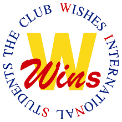 ＜時間割変更のお願い＞・学校の分散登校に合わせた時間割となっています。もし学校等のスケジュールの都合で来られない場合は個別にフォローします。・先週より少し遅い時間帯にしていますので、6/15(月)からの通常授業に向けて調整していきましょう。＜注意事項＞①塾に来る前に検温をして、発熱していないことを確認してください。　　　②発熱や体調不良の症状がある人は無理せずお休みしてください。③塾に来たらマスクの着用と石鹸で手洗いをするようにお願いします。　　　④教室内では友だちとの会話を出来るだけ控えるようにしてください。⑤帰りは寄り道をせずまっすぐ帰宅してください。　　　　　　　　　　　　　　　　　　　　　　　　　　　　　　以上、ご協力をお願いいたします。月曜日火曜日水曜日木曜日金曜日小６＜小６集団＞16:00～17:00　国語17:00～18:00　算数中１＜中１集団＞14:50～15:40　英語15:45～16:35　社会16:40～17:30　数学＜中１集団＞15:45～16:35　理科16:40～17:30　数学17:35～18:25　国語中２＜中２集団＞15:00～15:30　速読※6/1はシステム調整のためお休み＜中２集団＞15:45～16:35　数学16:40～17:30　英語17:35～18:25　国語＜中２集団＞14:50～15:40　理科15:45～16:35　数学16:40～17:30　社会中３＜中３集団＞15:30～16:00　速読※6/1はシステム調整のためお休み＜中３集団＞16:40～17:30　国語17:35～18:25　数学＜中３集団＞16:40～17:30　理科17:35～18:25　数学＜中３集団＞16:40～17:30　英語17:35～18:25　社会